Dragi roditelji, savjetovalište Snaga obitelji započinje novi ciklus „Školice za roditelje“. U „Školicu“ se mogu upisati svi roditelji koji žele razmjenjivati svoja iskustva s drugim roditeljima, dobiti nova znanja o roditeljstvu i razvijati vještine za adekvatan odgoj djece, odnosno ojačati svoje roditeljske kompetencije. Prvi susret održati će se u srijedu, 14.3.2018. u 17.30 sati. Jedan ciklus sastoji se od 12 radionica na kojima će se obrađivati razne teme vezane za roditeljstvo poput komunikacije, samopouzdanja djeteta, rješavanja sukoba, roditeljskog stresa i još brojnih drugih tema.  Radionice će se održavati srijedom od 17:30 do 19:00 sati u prostoru Dječje kuće Borovje na adresi Bože i Nikole Bionde 7, 10 000 Zagreb. Budući da je broj roditelja po grupi ograničen, pozivamo Vas da svoje mjesto što prije rezervirate na e-mail  savjetovaliste@hrabritelefon.hr ili na broj telefona 01/ 6117 190, najkasnije do 12.3.2018.Kod roditelja je vrlo često prisutan pritisak različitih očekivanja osoba u njihovoj okolini, kao i zadataka i izazova s kojima se ponekad teško nose. Također, prisutna su i vlastita očekivanja i nedoumice kako postupiti u određenoj odgojnoj situaciji.  Kako bi osnažili svoju ulogu roditelja te s drugim roditeljima podijelili svoje strahove, nedoumice i pozitivne primjere, Hrabri telefon provodi „Školicu za roditelje“. Cilj „Školice“ je roditeljima pružiti mogućnost za međusobno pružanje podrške te razmjenu vlastitih znanja, iskustava i vještina uz stručno vodstvo, a sve kako bi bili sigurniji u svojoj ulozi roditelja.Radionice su besplatne!Veselimo se Vašem dolasku!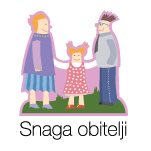 